Додаток 3Реєстраційна форма постачальникаITB 16-2024  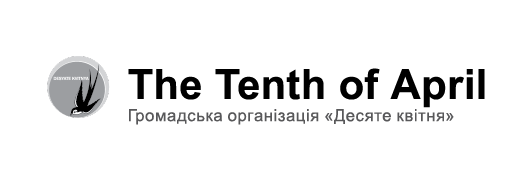 Повна назва організації або прізвище, ім’я та по-батькові постачальника – ФОПКод ЄДРПОУ/ІПНЮридична адресаАдреса для листуванняУповноважена особа-підписантE-mailТелефон/факсПовні банківські реквізитиПІБ Контактної особиТелефон та E-mail контактної особиТовари та/або послуги, що надає Постачальник______________________________________________________________________(дата)печатка (за наявності)(підпис уповноваженої особи)(П.І.Б.)